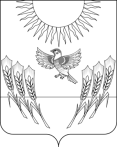 АДМИНИСТРАЦИЯ ВОРОБЬЕВСКОГО МУНИЦИПАЛЬНОГО РАЙОНАВОРОНЕЖСКОЙ ОБЛАСТИПОСТАНОВЛЕНИЕот      21.03.2013 г.	 №	135       	          с. ВоробьевкаО внесении изменений в постановление администрации муниципального района от 20.02.2013 г. № 86 «О представлении гражданами, претендующими на замещение должностей руководителей муниципальных учреждений муниципального образования Воробьевский муниципальный район и руководителями муниципальных учреждений муниципального образования Воробьевский муниципальный район сведений о доходах, об имуществе и обязательствах имущественного характера» Рассмотрев требование прокурора Воробьевского района об изменении нормативного правового акта  с целью исключения выявленных коррупциогенных факторов, в соответствии с Федеральным законом от 29.12.2012 г. № 280-ФЗ «О внесении изменений в отдельные законодательные акты Российской Федерации в части создания прозрачного механизма оплаты труда руководителей государственных (муниципальных) учреждений и представления руководителями этих учреждений сведений о доходах, об имуществе и обязательствах имущественного характера» и Федеральным законом от 25.12.2008 г. № 273-ФЗ «О противодействии коррупции», администрация Воробьевского муниципального района  П О С Т А Н О В Л Я Е Т :1. Внести в постановление администрации Воробьевского муниципального района от 20.02.2013 г. № 86 «О представлении гражданами, претендующими на замещение должностей руководителей муниципальных учреждений муниципального образования Воробьевский муниципальный район и руководителями муниципальных учреждений муниципального образования Воробьевский муниципальный район сведений о доходах, об имуществе и обязательствах имущественного характера» следующие изменения:1.1. Пункт 6 положения о предоставлении гражданами, претендующими на замещение должности руководителя муниципального учреждения муниципального образования Воробьевский муниципальный район и лицом, замещающим должность руководителя муниципального учреждения муниципального образования Воробьевский муниципальный район, сведений о доходах, об имуществе и обязательствах имущественного характера, а также о доходах, об имуществе и обязательствах имущественного характера своих супруги (супруга) и несовершеннолетних детей изложить в следующей редакции: «6. Сведения о доходах, об имуществе и обязательствах имущественного характера представляются представителю нанимателя (работодателю).»;1.2. Пункт 11 положения о предоставлении гражданами, претендующими на замещение должности руководителя муниципального учреждения муниципального образования Воробьевский муниципальный район и лицом, замещающим должность руководителя муниципального учреждения муниципального образования Воробьевский муниципальный район, сведений о доходах, об имуществе и обязательствах имущественного характера, а также о доходах, об имуществе и обязательствах имущественного характера своих супруги (супруга) и несовершеннолетних детей изложить в следующей редакции:  «11. Сведения о доходах, об имуществе и обязательствах имущественного характера лица, замещающего должность руководителя муниципального учреждения, его супруги (супруга) и несовершеннолетних детей размещаются в информационно-телекоммуникационной сети Интернет на официальном сайте Воробьевского муниципального района и предоставляются средствам массовой информации для опубликования по их запросам в соответствии с порядком, утвержденным Указом Президента Российской Федерации от 18 мая 2009 года № 561.».2. Опубликовать настоящее постановление в муниципальном средстве массовой информации «Воробьевский муниципальный вестник».3. Контроль за исполнением настоящего постановления возложить на заместителя главы администрации муниципального района С.А. Письяукова.Глава администрации муниципального района                                           	         И.Т. Рябинин			           	